Applicant’s Name:  	In what capacity have you known the applicant? 	How long have you known the applicant?  	Using the Leadership Competencies below, please select 3 phrases that you feel best describe the candidate in relation to the position of Director of Instruction, Building Professional Capacity.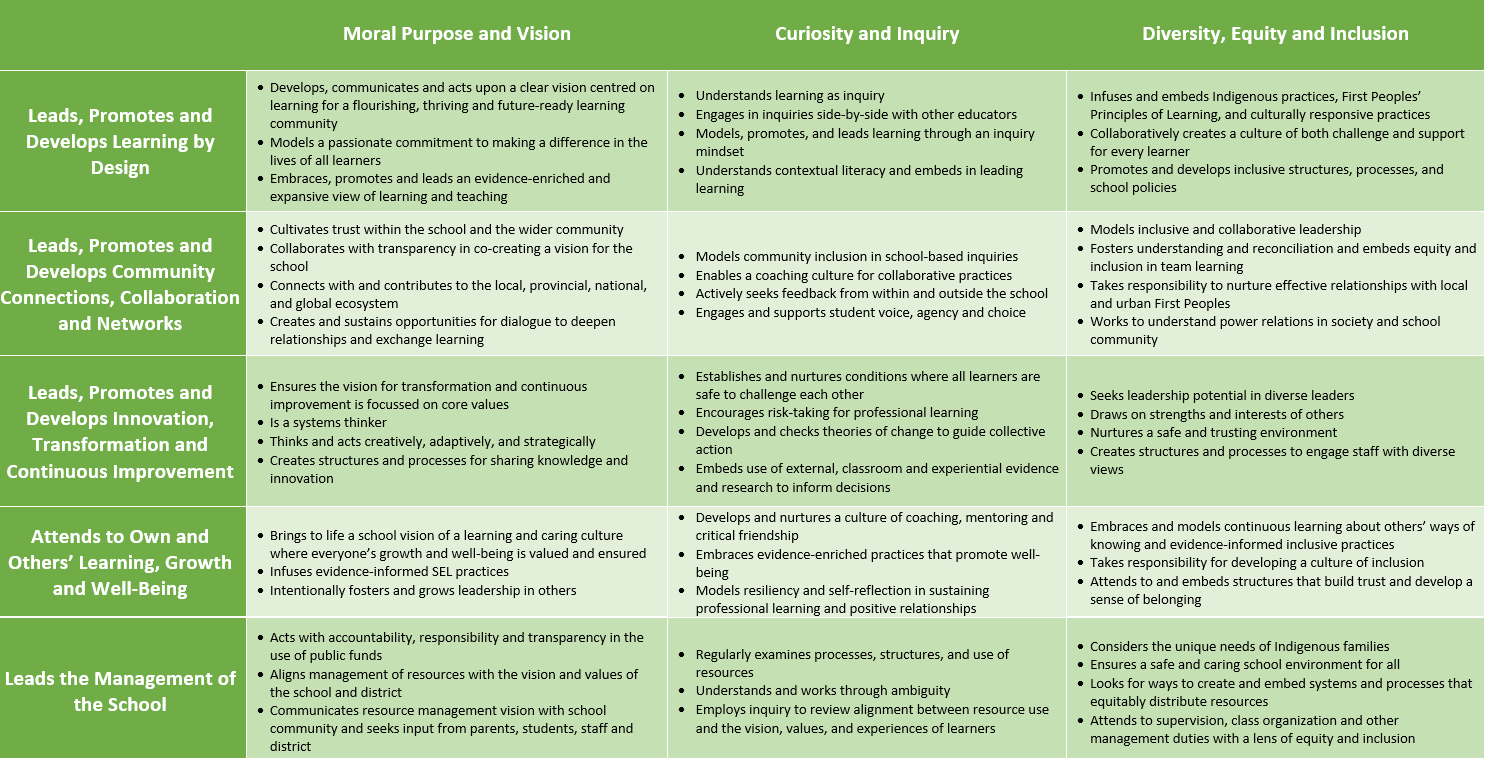 From the above competency chart please name two areas for professional growth, specifically related to this position, for the candidate. Please explain why you chose those areas. If you are unable to choose two areas for growth, please identify why.Provide an example in which the candidate has demonstrated leadership beyond their school.Describe an example of when the candidate has demonstrated learning leadership in relation to building professional capacity.Comment on the candidate’s collaborative skills in working with colleagues, school or organizational leaders, students and families.
10. Optional: please provide any other information you believe we should know about the candidate.CompetencyWhy selected?Provide your best example from their work that shows how they have demonstrated thiscompetency.a.b.c.6. Would you like to be led by this person?YesNo7. Would you recommend this individual for the position sought?YesNo8. Would you hire or rehire this individual for this position in your district?YesNo9. Are we free to discuss your comments with the applicant?YesNo